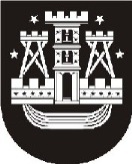 KLAIPĖDOS MIESTO SAVIVALDYBĖS ADMINISTRACIJA	Teikiame Klaipėdos miesto savivaldybės tarybai sprendimo projektą - pripažinti netekusiu galios Klaipėdos miesto savivaldybės tarybos 2006 m. lapkričio 30 d. sprendimo Nr. T2-353 „Dėl uosto ir rezervinės teritorijos tarp Baltijos pr. tęsinio ir Varnėnų g. detaliojo plano patvirtinimo“ 2 punktą. Šiame punkte nustatyta, kad „... dviejų lygių Baltijos prospekto ir Minijos gatvės sankryža, inžineriniai tinklai, susisiekimo komunikacijos turi būti projektuojami kartu su terminalo techniniu projektu ir įrengiami iki šio objekto pripažinimo tinkamu naudoti“. Sprendimo projektas teikiamas, nes nuo Tarybos sprendimo priėmimo pasikeitė Baltijos prospekto ir Minijos gatvės sankryžos statybos aplinkybės - Savivaldybė tapo Sankryžos statytoju. Pripažįstant netekusiu galios minėtą nuostatą, keleivių ir krovinių terminalo ir sankryžos statyba būtų vykdoma pagal atskirus projektus ir statybos užbaigimo procedūras.M.Mockus, tel. (8 46) 39 63 28, el. p. marijus.mockus@klaipeda.lt    Klaipėdos miesto savivaldybės tarybai2014-10-21Nr.TAS-137Klaipėdos miesto savivaldybės tarybaiKlaipėdos miesto savivaldybės tarybaiDĖL KLAIPĖDOS MIESTO SAVIVALDYBĖS TARYBOS 2006 M. LAPKRIČIO 30 D. SPRENDIMO NR. T2-353 „DĖL UOSTO IR REZERVINĖS TERITORIJOS TARP BALTIJOS PR. TĘSINIO IR VARNĖNŲ G. DETALIOJO PLANO PATVIRTINIMO“ PAKEITIMODĖL KLAIPĖDOS MIESTO SAVIVALDYBĖS TARYBOS 2006 M. LAPKRIČIO 30 D. SPRENDIMO NR. T2-353 „DĖL UOSTO IR REZERVINĖS TERITORIJOS TARP BALTIJOS PR. TĘSINIO IR VARNĖNŲ G. DETALIOJO PLANO PATVIRTINIMO“ PAKEITIMODĖL KLAIPĖDOS MIESTO SAVIVALDYBĖS TARYBOS 2006 M. LAPKRIČIO 30 D. SPRENDIMO NR. T2-353 „DĖL UOSTO IR REZERVINĖS TERITORIJOS TARP BALTIJOS PR. TĘSINIO IR VARNĖNŲ G. DETALIOJO PLANO PATVIRTINIMO“ PAKEITIMODĖL KLAIPĖDOS MIESTO SAVIVALDYBĖS TARYBOS 2006 M. LAPKRIČIO 30 D. SPRENDIMO NR. T2-353 „DĖL UOSTO IR REZERVINĖS TERITORIJOS TARP BALTIJOS PR. TĘSINIO IR VARNĖNŲ G. DETALIOJO PLANO PATVIRTINIMO“ PAKEITIMODĖL KLAIPĖDOS MIESTO SAVIVALDYBĖS TARYBOS 2006 M. LAPKRIČIO 30 D. SPRENDIMO NR. T2-353 „DĖL UOSTO IR REZERVINĖS TERITORIJOS TARP BALTIJOS PR. TĘSINIO IR VARNĖNŲ G. DETALIOJO PLANO PATVIRTINIMO“ PAKEITIMOSavivaldybės administracijos direktorė 	Judita Simonavičiūtė 